Житомирський державний технологічний університетГірничо-екологічний факультетКафедра екологіїСпеціальність 183 «Технології захисту навколишнього середовища»Освітній рівень «Бакалавр»Житомирський державний технологічний університетГірничо-екологічний факультетКафедра екологіїСпеціальність 183 «Технології захисту навколишнього середовища»Освітній рівень «Бакалавр»«ЗАТВЕРДЖУЮ»Проректор з НПР____________А.В. Морозов«___» _____________2019 р.Затверджено на засіданні кафедри екологіїпротокол №__від «___»_________2019 р.Завідувач кафедри _________І.Г. Коцюба«___» _____________2019 р.ТЕСТОВІ ЗАВДАННЯПРОМИСЛОВА ЕКОЛОГІЯТЕСТОВІ ЗАВДАННЯПРОМИСЛОВА ЕКОЛОГІЯ1. 1. Провідна галузь народного господарства, що забезпечує матеріально-культурні та побутові потреби населення міст та селищ міського типу – це…2. 2. Комплекс інженерних споруд, машин і апаратів, які призначені для добування води з природних джерел, поліпшення її якості, зберігання, транспортування та подавання водоспоживачам, складається із водоприймальних, водопідіймальних, очисних, водонапірних та регулювальних споруд, магістральних водоводів і розподільних мереж та засобів автоматизації – це…3.3.Яка основна мета вироблення чавуну?4. 4. Яке джерело відноситься до традиційної енергетики?5. 5. Що є сировиною для вироблення целюлози?6. 6. Комплекс інженерних споруд та обладнання, які призначені для приймання та транспортування стічних вод до очисних споруд – це…7.7.Яка держава має найбільші поклади нафти?8.8.Який недолік має шахтний спосіб добування вугілля порівняно з відкритим?9. 9. Яку граничну вологу повинно мати вугілля перед завантаженням ємкостей для відправки користувачам?10.10.Комплекс трансформаторних підстанцій та електричних мереж різних напруг – це…11.11.Система централізованого теплопостачання незалежно від розмірів включає три основні елементи: джерело тепла, теплову мережу та споживача – це…12. 12. Яка речовина є основною в складі чорної рідини в сульфатному процесі варіння целюлози?13. 13. Який метод є основним при очищенні води нафтопереробних заводів?14.14.Яка найбільша глибина шахт у Донбасі?15.15.За якою технологією вироблення сталі можна кардинально зменшити об’єм забруднюючих речовин, що викидаються у довкілля?16.16.На яких теплових станціях виробляють електричну і теплову енергію?17.17.Яка область в Україні має найбільші запаси деревини?18.18.Який вид споруд застосовують для очищення води при мартенівському вироблені сталі?19.19.Яка держава має найбільші поклади газу?20.20.Який недолік має відкритий спосіб добування вугілля?21.21.До методів промислової екології не відносять…22.22.До фізико-механічних технологій відносяться…23.23.До хімічних технологій відносяться…24. 24. До біотехногій відносяться…25. 25. Даний технологічний процес не може проводитись шляхом застосування біотехнологій:26. 26. Техногенез – це…27. 27. Техносфера – 28.28.За даними ВООЗ, Україна посідає ____ місце в Європі за кількістю смертей внаслідок забруднення повітря29.29.За останні 100 років людство більше ніж у ____ разів збільшило використання енергетичних ресурсів30. 30. За останні 40 років у ___ раз (-и, -ів) збільшились обсяги світового виробництва продукції.31. 31. У розвинених країнах загальний обсяг товарів та послуг зростає в 2 рази через кожні ___років.32.32.На кожного мешканця індустріально розвинутих країн, щорічно видобувається близько ____тон природних ресурсів 33.33.Скільки відсотків з видобутих природних ресурсів набирає форми продукту, що використовується34.34.За останні 100 років людство винищило майже ______ лісів планети.35.35.Зростання викидів вуглекислого газу, може призвести до підвищення середньорічної температури  на ___36. 36. Серед промислових підприємств найбільше забруднюють довкілля 37.37.Загальна маса всього створеного людиною на Землі складає 38. 38. Біомаса всіх живих організмів Землі складає _______ 39.39.Біомаса всіх живих організмів майже у ___  раз(-и,-ів) ____ за техносферу40.40.До сфери матеріального виробництва не входить…41.41.До сфери матеріального виробництва не входить…42.42.До первинного сектору відносять…43. 43. До вторинного сектору відносять…44. 44. До третинного сектору відносять…45. 45. До трудомістких виробництв відносять…46.46.До матеріаломістких виробництв відносять…47.47.До енергоємних виробництв відносять…48.48.До наукомістких виробництв відносять…49. 49. До водомістких виробництв відносять…50.50.До природних чинників розміщення господарства відносять…51.51.До техніко-економічних чинників розміщення господарства відносять…52. 52. До демографічних чинників розміщення господарства відносять…53. 53. Невелике поселення з одним малим промисловим підприємством – це..54.54.Населений пункт в якому є одне середнє або велике підприємство чи кілька не пов’язаних між собою технологічними процесами підприємств – це…55. 55. Населений пункт  з містами – супутниками, що мають низку взаємозв’язаних виробництв, спільну інфраструктуру і транспортне забезпечення – це…56. 56. Територіальне поєднання однієї або декількох галузей, між якими здійснюються виробничі зв’язки – це…57.Інтегральна суспільно-територіальна система, яку виділяють на основі змістовності, перспективності, відповідності соціально-економічного районування та адміністративно-територіального устрою певної країни з урахуванням історико - географічних особливостей  земель, національного й етнічного складу населення – це..Інтегральна суспільно-територіальна система, яку виділяють на основі змістовності, перспективності, відповідності соціально-економічного районування та адміністративно-територіального устрою певної країни з урахуванням історико - географічних особливостей  земель, національного й етнічного складу населення – це..58.Житомирська область відноситься до _______________ економічного району України.Житомирська область відноситься до _______________ економічного району України.59.Дії, пов'язані з об'єднанням, з'єднанням, зосередженням (скупченням) великих виробничих підприємств в одному місці за певними виробничими ознаками з метою досягнення більших економічних результатів – це..Дії, пов'язані з об'єднанням, з'єднанням, зосередженням (скупченням) великих виробничих підприємств в одному місці за певними виробничими ознаками з метою досягнення більших економічних результатів – це..60.Зосередження діяльності  підприємств на виробництві певного продукту, частини продукту, або технологічної операції – це…Зосередження діяльності  підприємств на виробництві певного продукту, частини продукту, або технологічної операції – це…61.Регулярні, спеціально обумовлені зв’язки між спеціалізованими підприємствами – це…Регулярні, спеціально обумовлені зв’язки між спеціалізованими підприємствами – це…62.Форма організації виробництва, коли на одному підприємстві зосереджено кілька виробництв – це…Форма організації виробництва, коли на одному підприємстві зосереджено кілька виробництв – це…63.Підприємство, що діє на основі приватної власності одного або кількох громадян, іноземців, осіб без громадянства та його (їх) праці чи з використанням найманої праці – це…Підприємство, що діє на основі приватної власності одного або кількох громадян, іноземців, осіб без громадянства та його (їх) праці чи з використанням найманої праці – це…64.Господарське товариство, статутний капітал якого не може бути меншим ніж 1250 мінімальних заробітних плат і який поділено на визначену кількість часток однакової номінальної вартості, корпоративні права за якими посвідчуються акціями – це…Господарське товариство, статутний капітал якого не може бути меншим ніж 1250 мінімальних заробітних плат і який поділено на визначену кількість часток однакової номінальної вартості, корпоративні права за якими посвідчуються акціями – це…65.Форма підприємництва громадян з метою виробництва, переробки та реалізації товарної сільськогосподарської продукції.Форма підприємництва громадян з метою виробництва, переробки та реалізації товарної сільськогосподарської продукції.66. Підприємство, засноване на державній формі власності – це…Підприємство, засноване на державній формі власності – це…67. Юридична особа, утворена фізичними або юридичними особами, які добровільно об'єдналися на основі членства для ведення спільної господарської та іншої діяльності з метою задоволення своїх економічних, соціальних та інших потреб на засадах самоврядування – це…Юридична особа, утворена фізичними або юридичними особами, які добровільно об'єдналися на основі членства для ведення спільної господарської та іншої діяльності з метою задоволення своїх економічних, соціальних та інших потреб на засадах самоврядування – це…68. Матеріальне виробництво – Матеріальне виробництво – 69. Матеріальне виробництво включає Матеріальне виробництво включає 70.Матеріальне виробництво не може існувати без Матеріальне виробництво не може існувати без 71.Забруднення - це Забруднення - це 72. Забруднювальна речовина Забруднювальна речовина 73. Забруднення довкілля класифікуються за походженням наЗабруднення довкілля класифікуються за походженням на74. Забруднення довкілля класифікуються за видом наЗабруднення довкілля класифікуються за видом на75. Забруднення довкілля класифікуються за впливом наЗабруднення довкілля класифікуються за впливом на76.Забруднення довкілля класифікуються за характером наЗабруднення довкілля класифікуються за характером на77.Забруднення довкілля класифікуються за поширенням наЗабруднення довкілля класифікуються за поширенням на78.Класифікація забруднювальних речовин за видомКласифікація забруднювальних речовин за видом79.Класифікація забруднювальних речовин за часом діїКласифікація забруднювальних речовин за часом дії80.Класифікація забруднювальних речовин за впливомКласифікація забруднювальних речовин за впливом81.Класифікація забруднювальних речовин за характеромКласифікація забруднювальних речовин за характером82.Енергетичне забруднення довкілля поділяється на:Енергетичне забруднення довкілля поділяється на:83. Лісові екосистеми займають _____________ Землі.Лісові екосистеми займають _____________ Землі.84.Ліси дають ____________ первинної продукції біосфери.Ліси дають ____________ первинної продукції біосфери.85. Лісистість України складає…Лісистість України складає…86. Лісистість Житомирської області.Лісистість Житомирської області.87. На частку державних лісів припадає…На частку державних лісів припадає…88. Переважаючими лісовими порадами в Україні є…Переважаючими лісовими порадами в Україні є…89.Споживання деревини у світі за останні 30 років збільшилось у __________ разів.Споживання деревини у світі за останні 30 років збільшилось у __________ разів.90. Структура, головна функція якої полягає у  найбільш повному задоволенні потреб народного господарства і населення у деревині та інших продуктах лісу за умови одночасного використання лісу як природного фактора.Структура, головна функція якої полягає у  найбільш повному задоволенні потреб народного господарства і населення у деревині та інших продуктах лісу за умови одночасного використання лісу як природного фактора.91. Підвищуванням стійкості лісових екосистем до негативних факторів навколишнього середовища займається…Підвищуванням стійкості лісових екосистем до негативних факторів навколишнього середовища займається…92. Структура яка займається лісозаготівлею.Структура яка займається лісозаготівлею.93. Підприємства промисловості, які механічно обробляють деревину, тобто змінюють лише її форму.Підприємства промисловості, які механічно обробляють деревину, тобто змінюють лише її форму.94. Підприємства даної галузі використовують деревину як сировину, орієнтуються на електроенергію, воду та використовують під час виробництва сірчану кислоту та білу глину (каолін).Підприємства даної галузі використовують деревину як сировину, орієнтуються на електроенергію, воду та використовують під час виробництва сірчану кислоту та білу глину (каолін).95. Підприємства промисловості  здійснюють виробництво скипидару, фарбників, оліфи, каніфолі, оцтової кислоти тощо, орієнтуються на відходи попередніх галузей лісової промисловості.Підприємства промисловості  здійснюють виробництво скипидару, фарбників, оліфи, каніфолі, оцтової кислоти тощо, орієнтуються на відходи попередніх галузей лісової промисловості.96.Відбілювання технічної целюлози проводять із використанням…Відбілювання технічної целюлози проводять із використанням…97.… - видобуває рудну та нерудну сировину для її подальшої переробки.… - видобуває рудну та нерудну сировину для її подальшої переробки.98.… - займається виплавлянням легких, важких, благородних, рідкоземельних металів та виробництвом сплавів.… - займається виплавлянням легких, важких, благородних, рідкоземельних металів та виробництвом сплавів.99.… - виплавляє чавун, сталь, а також надає їм відповідну форму (прокат).… - виплавляє чавун, сталь, а також надає їм відповідну форму (прокат).100. В епоху Київської Русі виробництво заліза переважно було зосереджено на території сучасної (-их)…В епоху Київської Русі виробництво заліза переважно було зосереджено на території сучасної (-их)…101. В другій половині … почалося будівництво таких металургійних заводів, як Луганський, Брянський, Дніпровський, Юзівський, Маріупольський та Алчевський.В другій половині … почалося будівництво таких металургійних заводів, як Луганський, Брянський, Дніпровський, Юзівський, Маріупольський та Алчевський.102.У 1885-1899 рр. бурхливий розвиток чорної металургії в України пов’язують зі зростанням видобутку … поблизу Кривого Рогу.У 1885-1899 рр. бурхливий розвиток чорної металургії в України пов’язують зі зростанням видобутку … поблизу Кривого Рогу.103.Україна має 14 металургійних комбінати (-ів), які відносять до найбільших підприємств світуУкраїна має 14 металургійних комбінати (-ів), які відносять до найбільших підприємств світу104. Більшість металургійних підприємств України мають повний цикл виробництва і … виплавляють від 1 до 10 млн тон сталі.Більшість металургійних підприємств України мають повний цикл виробництва і … виплавляють від 1 до 10 млн тон сталі.105.Чавун – це високовуглецевий нековкий сплав…, містить у собі 2,14-6,3% С, а також домішки Мn – до 3%, Si – до 4,5%, S –до 0,12%, P – до 2,5 відсотків. Чавун – це високовуглецевий нековкий сплав…, містить у собі 2,14-6,3% С, а також домішки Мn – до 3%, Si – до 4,5%, S –до 0,12%, P – до 2,5 відсотків. 106.Основний споживач продукції  чорної металургії:Основний споживач продукції  чорної металургії:107.Україна посідає … місце у світі за виплавлянням чавуну та сталіУкраїна посідає … місце у світі за виплавлянням чавуну та сталі108.Виробництва, в яких представлено всі головні ланки чорної металургії (виробництво чавуну, сталі та прокату), називають …Виробництва, в яких представлено всі головні ланки чорної металургії (виробництво чавуну, сталі та прокату), називають …109. До доменного процесу належить виробництво ….– основного палива для доменної плавки чавунуДо доменного процесу належить виробництво ….– основного палива для доменної плавки чавуну110. Виробництво чавуну – складний технологічний процес, що крім, доменного процесу охоплює підготовку вихідних матеріалів для доменного плавлення і первинного перероблення отриманих продуктів – …Виробництво чавуну – складний технологічний процес, що крім, доменного процесу охоплює підготовку вихідних матеріалів для доменного плавлення і первинного перероблення отриманих продуктів – …111. Чавун, отриманий з доменних печей, поділяють на …Чавун, отриманий з доменних печей, поділяють на …112. Одержання чавуну можна описати загальною схемою (оберіть зайве):Одержання чавуну можна описати загальною схемою (оберіть зайве):113. Вихідними матеріалами для отримання чавуну є залізорудні матеріали (руда, агломерат, окатки), флюси і кокс. Їхню суміш, складену у відповідних пропорціях, називають … Вихідними матеріалами для отримання чавуну є залізорудні матеріали (руда, агломерат, окатки), флюси і кокс. Їхню суміш, складену у відповідних пропорціях, називають … 114. На одну тонну чавуну витрачається до … коксу.На одну тонну чавуну витрачається до … коксу.115. Сталь це - Сталь це - 116. Основною домішкою в сталі є вуглець, вміст якого становить …Основною домішкою в сталі є вуглець, вміст якого становить …117. За хімічним складом сталь поділяють на (оберіть зайве)За хімічним складом сталь поділяють на (оберіть зайве)118.…– випалювання надлишку вуглецю в чавуні відбувається за рахунок не лише кисню повітря, а й кисню оксидів заліза, які додаються у вигляді залізної руди та іржавого залізного брухту.…– випалювання надлишку вуглецю в чавуні відбувається за рахунок не лише кисню повітря, а й кисню оксидів заліза, які додаються у вигляді залізної руди та іржавого залізного брухту.119. … - через рідкий чавун, залитий у конвертор, продувається повітря, кисень якого окиснює вуглець та домішки.… - через рідкий чавун, залитий у конвертор, продувається повітря, кисень якого окиснює вуглець та домішки.120. – найбільш сучасний спосіб отримання сталі. Для виплавляння сталі використовують дугові та індукційні електричні печі.– найбільш сучасний спосіб отримання сталі. Для виплавляння сталі використовують дугові та індукційні електричні печі.121. До важких металів належать До важких металів належать 122. Легкими металами вважають Легкими металами вважають 123. Провідною галуззю кольорової металургії України є … Вона дає близько 20% від загального виробництва кольорових металів, незважаючи на бідність власних ресурсів.Провідною галуззю кольорової металургії України є … Вона дає близько 20% від загального виробництва кольорових металів, незважаючи на бідність власних ресурсів.124.Схема стадій виробництва кольорових металів та їх сплавів (оберіть зайве)Схема стадій виробництва кольорових металів та їх сплавів (оберіть зайве)125.- сплав міді з цинком (до 50% Zn), що містить невеликі добавки інших елементів (АІ, Sі, Ni, Мn). Її переважно застосовують у хімічній промисловості.- сплав міді з цинком (до 50% Zn), що містить невеликі добавки інших елементів (АІ, Sі, Ni, Мn). Її переважно застосовують у хімічній промисловості.126.... - алюмінієвий сплав з великим вмістом силіцію та добавками легуючих елементів... - алюмінієвий сплав з великим вмістом силіцію та добавками легуючих елементів127.За функціональним призначенням виділяють ___________ системи водопостачання.За функціональним призначенням виділяють ___________ системи водопостачання.128.За сферою обслуговування виділяють ___________ системи водопостачання.За сферою обслуговування виділяють ___________ системи водопостачання.129.За видом об’єктів виділяють ___________ системи водопостачання.За видом об’єктів виділяють ___________ системи водопостачання.130.За територіальним охопленням водоспоживачів виділяють ___________ системи водопостачання.За територіальним охопленням водоспоживачів виділяють ___________ системи водопостачання.131Що таке рекультивація земель? Що таке рекультивація земель? 132За тривалістю дії виділяють ___________ системи водопостачання.За тривалістю дії виділяють ___________ системи водопостачання.133За типом природного джерела виділяють ___________ системи водопостачання.За типом природного джерела виділяють ___________ системи водопостачання.134За характером використання води виділяють ___________ системи водопостачання.За характером використання води виділяють ___________ системи водопостачання.135Допускається зменшення подавання води на господарсько-питні потреби до 30% розрахункових витрат, на виробничі потреби – до рівня, що визначається аварійним графіком роботи підприємств; тривалість такого зменшення подавання води допускається до 3 діб. Зменшення подавання води нижче зазначеної межі або взагалі перерва в її постачанні допускається на період до 10 хв., які потрібні для відключення пошкоджених і підключення резервних елементів системи.Допускається зменшення подавання води на господарсько-питні потреби до 30% розрахункових витрат, на виробничі потреби – до рівня, що визначається аварійним графіком роботи підприємств; тривалість такого зменшення подавання води допускається до 3 діб. Зменшення подавання води нижче зазначеної межі або взагалі перерва в її постачанні допускається на період до 10 хв., які потрібні для відключення пошкоджених і підключення резервних елементів системи.136Допускається зменшення подавання води таке саме, як і для першої категорії, але період зменшення водо– постачання може тривати до 10 діб. Перерва або зниження подавання води нижче зазначеного рівня допускається до 6 год.Допускається зменшення подавання води таке саме, як і для першої категорії, але період зменшення водо– постачання може тривати до 10 діб. Перерва або зниження подавання води нижче зазначеного рівня допускається до 6 год.137Зменшення водопостачання допускається таке саме, як і для першої категорії, але тривалістю до 15 діб. Зменшення подавання води нижче зазначеної межі або перерва допускається на період проведення ремонту (граничний термін – 1 доба).Зменшення водопостачання допускається таке саме, як і для першої категорії, але тривалістю до 15 діб. Зменшення подавання води нижче зазначеної межі або перерва допускається на період проведення ремонту (граничний термін – 1 доба).138Що з’явилось поштовхом в середині 20 століття для збільшення добуванні нафти?Що з’явилось поштовхом в середині 20 століття для збільшення добуванні нафти?139Які забруднюючі речовини переважають у викидах в атмосферу нафтопереробних підприємств?Які забруднюючі речовини переважають у викидах в атмосферу нафтопереробних підприємств?140Яка основна вибухонебезпечна речовина утворюється при добуванні вугілля в шахті?Яка основна вибухонебезпечна речовина утворюється при добуванні вугілля в шахті?141Коли використання кам’яного вугілля у вигляді перетвореного в газ палива економічно і екологічно вигідно?Коли використання кам’яного вугілля у вигляді перетвореного в газ палива економічно і екологічно вигідно?142Який газ застосовують в доменних печах для підігріву повітря?Який газ застосовують в доменних печах для підігріву повітря?143За допомогою якого пристрою охолоджують гази мартенівських печей при сухому способі очищення?За допомогою якого пристрою охолоджують гази мартенівських печей при сухому способі очищення?144Який процес вироблення кольорових металів застосовують в металургії?Який процес вироблення кольорових металів застосовують в металургії?145Яка основна забруднююча речовина надходить до атмосфери при спалюванні кам’яного вугілля?Яка основна забруднююча речовина надходить до атмосфери при спалюванні кам’яного вугілля?146Який спосіб знешкодження висококонцентрованих рідинних ядерних відходів з великим періодом напіврозпаду використовують на практиці?Який спосіб знешкодження висококонцентрованих рідинних ядерних відходів з великим періодом напіврозпаду використовують на практиці?147Яка речовина є причиною професійних захворювань робітників ливарного виробництва в машинобудівельній галузі?Яка речовина є причиною професійних захворювань робітників ливарного виробництва в машинобудівельній галузі?148Який матеріал переважає у відходах ливарного виробництва машинобудівельної галузі?Який матеріал переважає у відходах ливарного виробництва машинобудівельної галузі?149Яке хімічне виробництво відноситися до найбільш водоємних? Це вироблення:Яке хімічне виробництво відноситися до найбільш водоємних? Це вироблення:150Які забруднюючі речовини переважають в стічних водах харчової промисловості?Які забруднюючі речовини переважають в стічних водах харчової промисловості?151Основну роль у процесі окислення домішок у повітрі атмосфери відіграють:Основну роль у процесі окислення домішок у повітрі атмосфери відіграють:152“Ефект аеродинамічної труби” має місце при:“Ефект аеродинамічної труби” має місце при:153Урбанізація – це процес:Урбанізація – це процес:154Яка концентрація забруднюючої речовини в довкіллі вважається гранично допустимою (ГДК)? Яка концентрація забруднюючої речовини в довкіллі вважається гранично допустимою (ГДК)? 155Що таке “демографічний вибух”? Що таке “демографічний вибух”? 156Оксиди сірки забезпечують:Оксиди сірки забезпечують:157Гірські породи є джерелом опромінення людей від:Гірські породи є джерелом опромінення людей від:158Основні обсяги викидів свинцю забезпечують:Основні обсяги викидів свинцю забезпечують:159Фактори, що викликають зсуви:Фактори, що викликають зсуви:160Каптаж – це споруда, що:Каптаж – це споруда, що:161Що таке електроенергетика?Що таке електроенергетика?162Альтернативні джерела енергії. Що до них відносять ?Альтернативні джерела енергії. Що до них відносять ?163Як створюється державне регулювання у сфері альтернативних джерел енергії?Як створюється державне регулювання у сфері альтернативних джерел енергії?164Застосування нетрадиційної енергетики:Застосування нетрадиційної енергетики:165Біопалива поділяють на такі види:Біопалива поділяють на такі види:166Біогаз – це суміш…Біогаз – це суміш…167Основним органічним енергоносієм в Україні є:Основним органічним енергоносієм в Україні є:168Для підвищення енергозабезпечення України використовують:Для підвищення енергозабезпечення України використовують:169Основними виробниками електричної і теплової енергії в Україні є:Основними виробниками електричної і теплової енергії в Україні є:170Закон про теплопостачання визначає?Закон про теплопостачання визначає?171Теплопостачання це?Теплопостачання це?172Яке завдання державного управління у сфері теплопостачання?Яке завдання державного управління у сфері теплопостачання?173Сонячний колектор використовує …….. частину сонячного світла.Сонячний колектор використовує …….. частину сонячного світла.174Сонячні панелі використовують …….. частину сонячного світла.Сонячні панелі використовують …….. частину сонячного світла.175Опалення будівель, що відбувається за рахунок планувальних, архітектурно-конструктивних рішень, коли вся будівля може розглядатися як колектор сонячної теплоти – це…Опалення будівель, що відбувається за рахунок планувальних, архітектурно-конструктивних рішень, коли вся будівля може розглядатися як колектор сонячної теплоти – це…176Переваги вакуумних сонячних колекторів перед звичайними полягають у…Переваги вакуумних сонячних колекторів перед звичайними полягають у…177У сонячних ставках для створення роздільних шарів із різною температурою використовується…У сонячних ставках для створення роздільних шарів із різною температурою використовується…178Сонячні електростанції з центральним приймачем-парогенератором, на поверхні якого концентрується сонячне випромінювання від плоских дзеркал-геліостатів.Сонячні електростанції з центральним приймачем-парогенератором, на поверхні якого концентрується сонячне випромінювання від плоских дзеркал-геліостатів.179Споруди, де  в фокусі параболоциліндричних концентраторів розміщуються вакуумні приймачі-труби з теплоносієм.Споруди, де  в фокусі параболоциліндричних концентраторів розміщуються вакуумні приймачі-труби з теплоносієм.180Споруди, де  в фокусі параболічного тарілкового дзеркала розташовується приймач сонячної енергії з робочою рідиною.  Споруди, де  в фокусі параболічного тарілкового дзеркала розташовується приймач сонячної енергії з робочою рідиною.  181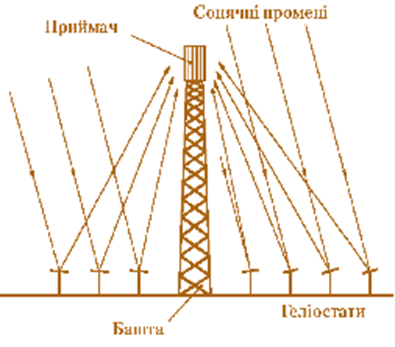 182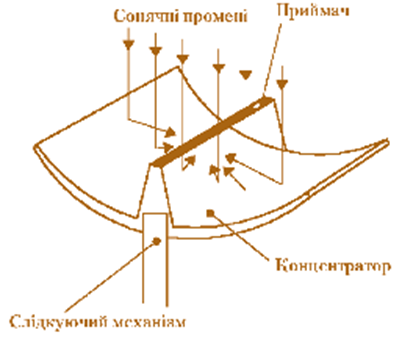 183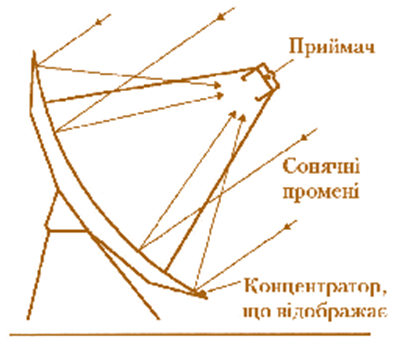 184Прилад, принцип дії якого базується на використанні внутрішнього фотоефекту в напівпровідниках і ефекту ділення фотогенерированих носіїв зарядів (електронів і дірок) електронно-дірочним переходом або потенційним бар’єром типу метал–діелектрик–напівпровідник.Прилад, принцип дії якого базується на використанні внутрішнього фотоефекту в напівпровідниках і ефекту ділення фотогенерированих носіїв зарядів (електронів і дірок) електронно-дірочним переходом або потенційним бар’єром типу метал–діелектрик–напівпровідник.185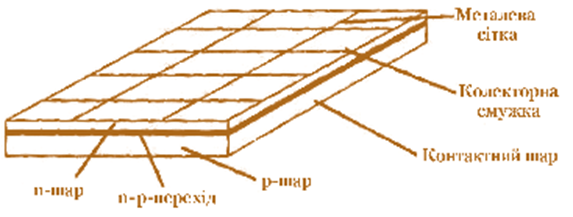 186Який елемент використовують для створення фотоелектричних панелей?Який елемент використовують для створення фотоелектричних панелей?187Основний недолік сонечних станційОсновний недолік сонечних станцій188Яка країна є лідером з використання сонячних установокЯка країна є лідером з використання сонячних установок189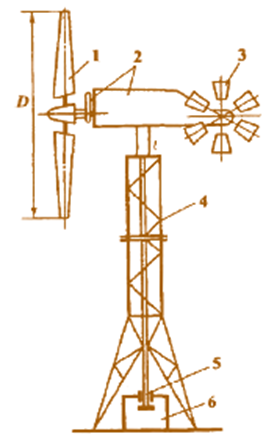 190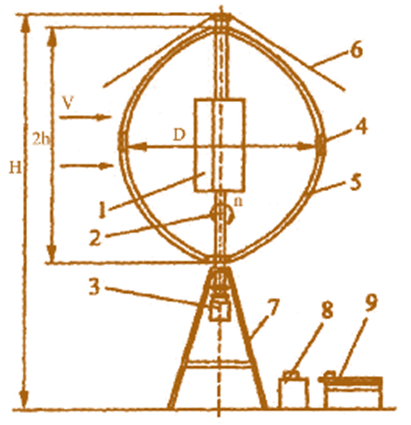 191Перспективною з точки зору використання вітрової енергії в Україні є…Перспективною з точки зору використання вітрової енергії в Україні є…192Значним недоліком вітрових електростанцій є…Значним недоліком вітрових електростанцій є…193Які основи енергозбереження для підприємств визначає Закон про Енергозбереженння?Які основи енергозбереження для підприємств визначає Закон про Енергозбереженння?194Що таке енергозбереження ?Що таке енергозбереження ?195Яка мета законодавства про енергозбереження ?Яка мета законодавства про енергозбереження ?196Яка мета впровадження економічного механізму ?Яка мета впровадження економічного механізму ?197Державна експертиза з енергозбереження – це?Державна експертиза з енергозбереження – це?198Хто здійснює державний нагляд в електроенергетиці?Хто здійснює державний нагляд в електроенергетиці?199Які права мають державні інспектори з експлуатації електричних станцій і мереж?Які права мають державні інспектори з експлуатації електричних станцій і мереж?200Які основні завдання Національної комісії регулювання електроенергетики України?Які основні завдання Національної комісії регулювання електроенергетики України?